Managed Service Expert Announces Partnership with edocrOxford UKWednesday 11th July 2012Managed Service Expert http://www.managedserviceexpert.com/ today announced their partnership with edocr http://www.edocr.com/ the hosted document sharing solution. Ian Charles, Managing Director of Managed Service Expert was quoted today: “We looked at edocr initially from a user perspective, undertaking a trial to understand the value we might get from using it. Frankly, we were sceptical; it’s such a new way of doing business and it was not easy to see how this could contribute to our marketing efforts. However, we were quickly proved wrong and saw traffic coming to our website on the back of listing via edocr and are happy to confirm we see the value of this service to our business as a low cost means of augmenting our existing search engine optimisation efforts. Consequently we are both using the service and listing edocr on the site as one of our chosen partners. “This is an ideal partnership for Managed Service, our clients and edocr; given that we are ourselves a new way of doing business edocr and their highly innovative hosted document sharing solution fits well with our own ground breaking cloud portal offering. One of the things we have found most appealing about edocr has been the inclusion of our own keyword tags which means we were quickly and easily able to augment our own SEO efforts to promote our website. Another appealing aspect is the simplicity of the product to use; anyone with even the modicum of skills we possess can quickly get to grips with it. I am hesitant to refer to such a useful and clever service as cheap but have found edocr delivers value vastly in excess of the investment required in the product. Overall we see these factors as being invaluable to our clients with the value proposition being clear, you get publicity to your business and so traffic to your site way above what you spend on the product.”Manoj Ranaweera, Founder and CEO of edocr.com commented, "We are thrilled to be partnering with Managed Service Expert. Today, edocr.com is trusted by over 37,000 Professionals and Businesses, from Salesforce.com in the USA to Barry Wehmiller in India and beyond and just became the 25,000th largest website in the world based on Alexa 3 month’s average ranking. We are currently entering a stage where it makes commercial sense to explore reseller opportunities. The approach by Managed Expert Services to resell our solution could not have come at a better time than right now. We look forward to helping them gain traction whilst offering our product to be discovered through their site."By becoming a edocr partner Managed Service Expert recognise Software-as-a-Service (SaaS) is rapidly transforming how customers choose to address the simple utilisation of their documents as a means of marketing their business. As an edocr partner, Managed Service Expert enable customers to quickly access this high value means of augmenting their SEO security solutions and so market their business via http://www.managedserviceexpert.com/ the cloud service portal.About Managed Service ExpertManaged Service Expert is a new way of doing business, http://www.managedserviceexpert.com/ is a portal website specialising in cloud services. Listing on the site is free to vendors with commissions paid to the site by the vendor for closed business, so listing is free and it’s free to use.  Managed Service Expert is vendor agnostic, listing any and all products and vendors who agree to work in this way and means users get the widest possible choice of products and vendors. The site has strong focus on community via user generated content so real people who buy, implement and pay for products exchange their experiences meaning everyone can see how they perform in real life – warts and all!Managed Service Expert sells nothing but creates a portal where users view and choose between the originators of products and services. In this way vendors need to deliver their best performing offerings at their most competitive rates as they are amongst an audience of their peers and provides a venue for special offers and Managed Service Expert only deals. This is a new and valuable route to market for vendors and a unique vehicle for users to search for and compare the product and service options available. Products featured will be across all of managed support services, disaster recovery solutions, email hosting services and SaaS IT management.The site is divided into sections each focused on various aspects of the cloud and business services. Whether you are an independent managed service provider or work in a large enterprise, you will find a managed services software solution that’s relevant to your needs. If you need to know about the general areas of managed service provider, cloud computing companies, disaster recovery solutions or email hosting services it’s all here.  You may be looking for a SaaS cloud computing service or a SaaS IT Management service to use internally or maybe you need outsourced managed IT services and you can find all that here. There are pages dedicated to SaaS IT management, online data backup and business continuity and disaster recovery.Finally, there is a section devoted to business and finance services covering insurance for professional liability, commercial property and highly innovative cover for commercial credit.In summary, there are products on Managed Service Expert that you may not have seen before, which are designed to excite you and illustrate how the cloud will change the way we all work. Take a look today at http://www.managedserviceexpert.com/About edocredocr.com is emerging as the leading cloud-based document sharing solution for businesses, both small and large, and trusted by over 37,000 professionals and businesses, including technology companies Fundtech and Salesforce.com, and professional services companies Crowe Clark Whitehill and Aaron & Partners. Founded in 2007, edocr is self-funded technology company that continues to find new applications for publicly shareable documents. Learn more at www.edocr.com For more information about Managed Service Expert, please see: http://managedserviceexpert.com/Media Contact: Ian Charles ian.charles@managedserviceexpert.com Managed Service ExpertTel:  +44 (0) 844 358 4441Follow us on http://www.facebook.com/ManagedServiceE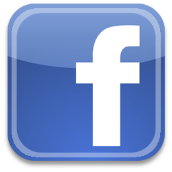 @ManagedServiceE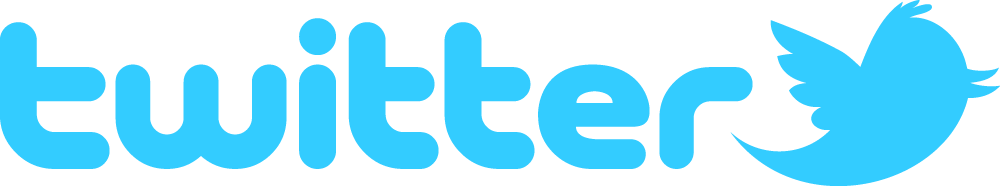 